          Первый заместитель главы  администрации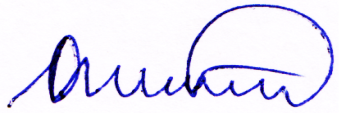           городского округа город Елец –          председатель КЧС и ОПБ                                                                                                          В.А.Щепетильников                                                                                                                                                                                          Утверждён  протоколом КЧС и ОПБ                                                                                                                                                                                           городского округа город Елец                                                                                                                                                                                           № 2 от 10 февраля 2017 годаПЛАНмероприятий по подготовке и проведению Года гражданской оборонына территории городского округа город Елец в 2017 году                                                                                                                                                                                          Утверждён  протоколом КЧС и ОПБ                                                                                                                                                                                           городского округа город Елец                                                                                                                                                                                           № 2 от 10 февраля 2017 годаПЛАНмероприятий по подготовке и проведению Года гражданской оборонына территории городского округа город Елец в 2017 году                                                                                                                                                                                          Утверждён  протоколом КЧС и ОПБ                                                                                                                                                                                           городского округа город Елец                                                                                                                                                                                           № 2 от 10 февраля 2017 годаПЛАНмероприятий по подготовке и проведению Года гражданской оборонына территории городского округа город Елец в 2017 году                                                                                                                                                                                          Утверждён  протоколом КЧС и ОПБ                                                                                                                                                                                           городского округа город Елец                                                                                                                                                                                           № 2 от 10 февраля 2017 годаПЛАНмероприятий по подготовке и проведению Года гражданской оборонына территории городского округа город Елец в 2017 году№№ппНаименование мероприятийСроки проведенияОтветственные исполнители1.Разработка нормативно-правового  акта по подготовке и проведению Года гражданской обороны на территории городского округа город Елецдо 10.02.2017г.администрация городского округа город Елец2.Подготовка обращений и проведение выступлений руководящего состава городского округа город Елец по тематике проведения Года гражданской обороны на телевидении и радио, в том числе посвященных:- всемирному дню гражданской обороны;- 85-й годовщине со дня образования гражданской обороны.до 01.03 2017г.до 04.10.2017г.МКУ «Управление гражданской защиты города Ельца»,Комитет информационных технологий и аналитики администрации городского округа город Елец3.Организация демонстрации видеоматериалов и фильмов по гражданской обороне по каналам местного и кабельного телевидения, кинозалах учреждений Управления культуры  администрации городского округа город Елец.не реже одного раза в квартал, в течение 2017 годаМКУ «Управление гражданской защиты города Ельца»,Комитет информационных технологий и аналитики администрации городского округа город Елец,Управление культуры администрации городского округа город Елец4.Организация освещения и размещения материалов, статей и публикаций по тематике Года гражданской обороны на телевидении, в печатных и электронных средствах массовой информации, в том числе посвящённых:- всемирному дню гражданской обороны;- 85-й годовщине со дня образования гражданской обороны;- штабной тренировке по гражданской обороне;- месячнику гражданской обороныдо 01.03 2017г. до 04.10.2017г.до 04.10.2017г.02.10.-03.11.2017МКУ «Управление гражданской защиты города Ельца»,Комитет информационных технологий и аналитики администрации городского округа город Елец5.Организация поздравлений ветеранов МЧС России:- с Всемирным днём гражданской обороны;- с 85-й годовщиной со дня образования гражданской обороныдо 01.03 2017г. до 04.10.2017г.администрация  городского округа город Елец6.Организация встреч с ветеранами гражданской обороны и проведение акции «Помоги ветерану» по оказанию адресной помощи, в том числе проверок социально-бытовых условий ветеранов МЧС России.в течение годаадминистрация  городского округа город Елец,Совет ветеранов   ВС и ПО  РФ города Ельца7.Организация возложения цветов к памятникам, мемориальным доскам, посвящённых ветеранам гражданской обороны.в течение годаадминистрация городского округа город Елец,Совет ветеранов   ВС и ПО РФ города Ельца8.Организация и проведение концертов самодеятельного творчества, спортивно- массовых мероприятий с приглашением представителей общественности, трудовых коллективов, учащихся школ и студентов учебных заведений, литературных и музыкальных конкурсов, конкурсов художественной самодеятельности, посвящённые мероприятиям в рамках проведения Года гражданской обороны.в течение годаРуководители организаций,Комитеты по делам молодёжи, по физкультуре и спорту администрации городского округа город Елец,Управление культуры администрации городского округа город Елец  9.Организация выдачи различным категориям населения Памяток по их действиям по сигналам гражданской обороны,  выполнению мероприятий гражданской обороны и действиям в чрезвычайных ситуациях.до 20.09.2017г.МКУ «Управление гражданской защиты города Ельца»10.Организация подготовки и установки баннеров по гражданской обороне.до 15.09.2017г.администрация городского округа город Елец11.Участие в проведении 14 Всероссийских соревнований «Школа безопасности».3 квартал 2017 годаадминистрация городского округа город Елец,управление образования администрации городского округа город Елец12.Проведение открытых уроков по основам безопасности жизнедеятельности.28.04.2017г.01.09.2017г.04.10.2017г.управление образования администрации городского округа город Елец;отдел  надзорной деятельности  и профилактической работы по г. Ельцу и Елецкому району Управления надзорной деятельности  и профилактической работы Главного управления МЧС России по Липецкой области;местный ПСГ по городу Елец и Елецкому муниципальному району.13.Организация проведения урока безопасности в общеобразовательных учреждениях по теме: «История создания Гражданской обороны. Гражданская оборона вчера и сегодня».не менее одного раза в полугодие в течение 2017 годауправление образования администрации городского округа город Елец;отдел  надзорной деятельности  и профилактической работы по г. Ельцу и Елецкому району Управления надзорной деятельности  и профилактической работы Главного управления МЧС России по Липецкой области;местный ПСГ по городу Елец и Елецкому муниципальному району.14.Проведение месячника гражданской обороны02.10-03.112017 годаадминистрация городского округа город Елец;МКУ «Управление гражданской защиты города Ельца»;руководители предприятий, учреждений, организаций, объектов экономики.15.Организация проведения дней открытых дверей, занятий по безопасности жизнедеятельности, научно-практических конференций по тематике гражданской обороны в образовательных учрежденияхне менее одного раза в полугодие в течение 2017 годауправление образования администрации городского округа город Елец;отдел  надзорной деятельности  и профилактической работы по г. Ельцу и Елецкому району Управления надзорной деятельности  и профилактической работы Главного управления МЧС России по Липецкой области;местный ПСГ по городу Елец и Елецкому муниципальному району.16.Организация проведения фотовыставок, посвящённых деятельности Местной противовоздушной обороне (1932-1955г.г.), Гражданской обороны (1971-1987г.г.) и МЧС России.не менее одного раза в полугодие в течение 2017 годаМКУ «Управление гражданской обороны города Ельца»;управление образования администрации городского округа город Елец.17.Организация проведения выставок современной и раритетной техники, оборудования, инструмента,  средств  спасения и имущества гражданской обороны в местах массового скопления людей с практическим развёртыванием отдельных элементов объектов и формирований гражданской обороны (подвижные пункты питания, постов РХН и т.д.) с доведением до населения их предназначения.не менее одного раза в полугодие в течение 2017 годаадминистрация городского округа город Елец;местный ПСГ по городу Елец и Елецкому муниципальному району;МБУ «Аварийно-спасательная служба»г ЕльцаМКУ «Управление гражданской защиты города Ельца»18.Организация проведения с неработающим населением занятий в учебно-консультационных пунктах, в том числе лекций, вечеров вопросов, консультаций, показов учебных фильмов и др.в течение 2017 годаООО  Управляющие компании19.Участие в проведении штабной тренировки по гражданской обороне с федеральными органами исполнительной власти, органами исполнительной власти субъектов Российской Федерации, органами местного самоуправления и организациями.октябрь2017 годаадминистрация городского округа город Елец;МКУ «Управление гражданской защиты города Ельца»;руководители предприятий, учреждений, организаций, объектов экономики.20.Проведение учебных сборов с руководителями  спасательных служб, специально уполномоченными на решение задач в области гражданской обороны и защиты населения и территорий от чрезвычайных ситуаций.январь-сентябрь2017 годаадминистрация городского округа город Елец;МКУ «Управление гражданской защиты города Ельца».21.Организация проведения штабных тренировок (тактико-специальных учений) по гражданской обороне в  организациях, отнесённых к категориям по гражданской обороне.в течение2017 годаМКУ «Управление гражданской защиты города Ельца»;Руководители организаций.22.Участие и проведение  смотров-конкурсов:- на лучшее муниципальное образование по гражданской обороне;- на лучший учебно-консультационный пункт;- на лучшее защитное сооружение гражданской обороны.январь-сентябрь2017 годаМКУ «Управление гражданской защиты города Ельца»;Руководители организаций.23.Выполнение мероприятий, связанных с контролем  за созданием и содержанием в интересах гражданской обороны запасов материально-технических, продовольственных и иных средств.Администрация городского округа город Елец;МКУ «Управление гражданской защиты города Ельца»;Руководители организаций.24.Представление в МКУ «Управление гражданской  защиты города Ельца» отчётных материалов о проведённых мероприятиях, посвящённых Году гражданской обороны.ежемесячно к 1 числуРуководители организаций;Председатели комитетов, начальники управлений администрации городского округа город Елец.25.Представление в Главное управление МЧС России по Липецкой области отчётных материалов о проведённых мероприятиях, посвящённых Году гражданской обороны.ежемесячно к 5 числуМКУ «Управление гражданской защиты города Ельца».